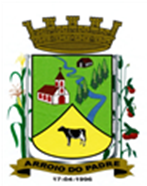 ESTADO DO RIO GRANDE DO SULMUNICÍPIO DE ARROIO DO PADREGABINETE DO PREFEITOPROJETO DE LEI Nº 56, DE 26 DE MARÇO DE 2021.Dispõe sobre a criação da Junta Administrativa de Recursos de Infração de Trânsito - JARI, no âmbito do município de Arroio do Padre.Art. 1º Fica criada, nos termos desta lei, a Junta Administrativa de Recursos de Infração de Trânsito - JARI, que funcionará junto ao órgão executivo de trânsito, com as atribuições e competências que lhe confere a Lei nº 9.503, de 23 de setembro de 1997, que dispõe sobre o código de trânsito.Art. 2º A Junta Administrativa de Recursos de Infração de Trânsito - JARI fará o julgamento dos recursos interpostos com relação a autuações por infrações de trânsito de competência municipal.Art. 3º Compete ainda a JARI:I – Solicitar aos órgãos e entidades executivos de trânsito e executivos rodoviários informações complementares relativos aos recursos, objetivando uma melhor análise da situação recorrida;II – Encaminhar aos órgãos e entidades executivos de trânsito e executivos rodoviários informações sobre problemas observados nas autuações e apontados em recursos, e que se repitam sistematicamente;Art. 4º Integrarão a JARI os respectivos membros, com os respectivos suplentes:Um representante do órgão municipal de trânsito, que a presidirá;Um representante de entidade da sociedade civil, com sede neste Município;Um membro com conhecimento na área de trânsito, possuidor de no mínimo o ensino médio.Art. 5º Após a indicação, os membros da JARI e seus suplentes serão nomeados por portaria do Prefeito Municipal.Art. 6° A JARI somente poderá deliberar com a presença da maioria simples de seus integrantes, respeitada obrigatoriamente, a presença do Presidente ou de seu suplente.Art. 7° Caberá a JARI criar o seu Regimento Interno, segundo as diretrizes do Conselho Nacional de Trânsito.Art. 8° A organização e funcionamento da JARI serão regulados através de regimento aprovado pelo órgão colegiado e homologado pelo prefeito municipal.Art. 9° O mandato dos membros da JARI será de dois anos, permitida a recondução.Art. 10 Em caso de substituição de membros da JARI em meio a um mandato, o substituto cumprirá o tempo restante, observado o artigo anterior.Art. 11 O Município e o órgão de trânsito municipal prestarão apoio administrativo e financeiro para o regular funcionamento da JARI.Art. 12 Esta lei entra em vigor na data de sua publicação.      Arroio do Padre, 26 de março de 2021.Visto técnico:Loutar PriebSecretário de Administração, Planejamento, Finanças, Gestão e Tributos.                                     Rui Carlos PeterPrefeito Municipal